SCHOLEN 1 X FRIETEN ( alle soepen bevatten de allergenen:1,7,9,14)	              					                   Traiteur Willequet  carol@traiteurwillequet.be of ann@traiteurwillequet.be 										       Grote Herreweg 2259690 Kluisbergen                                            055/38.85.86GLUTEN                                                    5. AARDNOTEN					            9. SELDERIJ				13.WEEKDIERENSCHAALDIEREN                                     6. SOJA							10. MOSTERD			14. SULFIETEIEREN				                 7. LACTOSE						11. SESAMZAADVIS					      8.SCHAALVRUCHTEN			           		12. LUPINEGelieve ons steeds op de hoogte te brengen van bepaalde allergiëen. Door de aanwezigheid van gluten, vis , schaaldieren, melk , soja , ei , selder , mosterd, sesamzaad, pinda ,noten en sulfiet in ons bedrijf zijn ongewenste sporen van deze allergieën in onze maaltijden nooit volledig uit te sluiten.Indien vragen , contacteer ons gerust. De samenstelling van de produkten kan steeds wijzigen. M A A N DA GD I N S D A GW O E N S D A GD O N D E R D A GV R I J D A G 08/01 GroentesoepGemengde burgers(1-6) 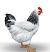 Espagnolesaus(1-6-7-9)Erwten(9)Aardappelen(14)09/01 PastinaaksoepKippegyros(1-7-9-10) KomkommersaladeMayonaise(3-10)rijst10/01 11/01 PompoensoepBraadworst(1-6) 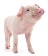 Jagerssaus(1-6-7-9)Spinaziepuree(9-14)12/01 BloemkoolsoepGegratineerde hamKaassausErwtenSpirelli(1-7-9)15/01 PreisoepGebakken vis(4) 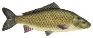 Op grootmoeders wijze Brunoisegroenten (1-4-7-9)puree(7-14) 16/01 TomatensoepStoofvlees(1-9) Geraspte worteltjesMayonaise (3-10)Krieltjes(6-14)17/01 18/01 SeldersoepKaashamburgers(1-6-7) Prinsessenboontjes(9)Aardappelen(14)19/01 WitloofsoepSpaghetti (1)Bolognaisesaus(9)Wortelen22/01 BroccolisoepCordon bleu(1-7) Espagnolesaus(1-6-7-9)AppelmoesAardappelen(14)23/01 TomatensoepVol au vent(1-7-9) ChampignonsIjsbergsaladeMayonaise (3-10)puree (7-14)24/01 25/01 CressonsoepGehaktballen (1-6) Tomatensaus (1-9)SaladeFrieten26/01 CourgettesoepKippenreepjes ErwtenPastacurrysaus(1-7-9)29/01BroccolisoepVissticks(1-4) Groentenpuree (9-14)30/01WortelsoepVarkensreepjes(1-9) Tomaten krieltjes(6-14)31/01 01/02 TomatensoepBraadworst(1-6) VleesjusRode koolAardappelen(14)02/02 SeldersoepSpaghetti(1) Carbonara(1-7-9)